EDITAL INTERNO DE SELEÇÃO DE MONITORIA Nº 06/2017.1A Faculdade de Ensino Regional Alternativa - FERA, através da Direção Geral, juntamente com a Coordenação do Curso de Pedagogia, no uso de suas atribuições legais, torna público o presente Edital de Abertura de Inscrições, para a seleção de monitores, no âmbito desta faculdade, contemplando o curso de Pedagogia para a vigência do primeiro semestre 2017.VIGÊNCIA DO EDITALFevereiro a julho de 2017PRAZO DE INSCRIÇÃO01 a 20 de março de 2017.DOS OBJETIVOS DO EDITAL Oportunizar os alunos do quinto período a participar dos momentos de prática pedagógica através da monitoria no Estágio Curricular Supervisionado;Contribuir para o desenvolvimento da pesquisa a partir do estágio no que tange ao levantamento de problemas na escola de educação básica;Contribuir com o docente da disciplina estágio no que se refere ao acompanhamento dos colegas estagiários na escola de educação básica;Fortalecer o curso de Pedagogia por meio de ações colaborativas diante da empreitada do estágio curricular supervisionado.REQUISITOS PARA INSCRIÇÃO DOS PROJETOS DE PESQUISASer aluno regularmente matriculado na Fera- curso Pedagogia e está cursando o período sob o qual ocorre o estágio curricular supervisionado;        4.2 Ser cadastrado na Plataforma Lattes do CNPq;        4.3 Ter disponibilidade para assessorar o professor(a) de estágio;         4.4. Apresentar rendimento acadêmico maior ou igual a 7,0 (sete)DA DOCUMENTAÇÃO PARA INSCRIÇÃOProjeto de pesquisa devidamente preenchido conforme modelo em ANEXO I;Ficha de Inscrição devidamente preenchida;Declaração de nada consta nos seguintes setores da IES: Biblioteca, Secretaria (diários de classe);Memorial;Auto declaração, comprometendo-se a assumir a monitoria.Da SeleçãoEscrita de um memorial;Análise do currículo lattes: considerando a participação em eventos, apresentação de trabalhos e produções acadêmicas.ATRIBUIÇÕES DO(A) MONITOR(A)Fazer levantamento das escolas da comunidade disponíveis para o estágio;Elaboração de matérias didáticos para o desenvolvimento da prática pedagógica nas escolas básicas;Pesquisa de textos referentes ao estágio, realização de resumos e levantamento de discussão na sala de aula;Elaboração de relatórios sobre as ações desenvolvidas.REQUISITOS PARA ANÁLISE DO MEMORIAL Coerência entre as ideias;Uso da pontuação adequada;Escrita legível e uso da concordância de forma correta;  Eliminação de palavras e expressões desnecessárias.PONTUAÇÃOConsiderando os pré-requisitos sinalizados nos itens 8.1 a 8.4 a pontuação mínima atribuída        para classificação será 7,0 pontos. Será eliminado o candidato(a) que apresentar rendimento acadêmico inferior a 7,0 pontos9.2.1 O resultado será divulgado no site da FERA www.fera-al.com.brCALENDÁRIOArapiraca-Al, 08 de março de 2017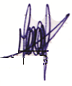 Profª Carla Emanuele Messias de FariasDiretora GeralLançamento do Edital06/03/2017Período de Inscrição06 a 15/03/2017Análise dos Currículos Lattes16/03/2017Divulgação do resultado18/03/2017